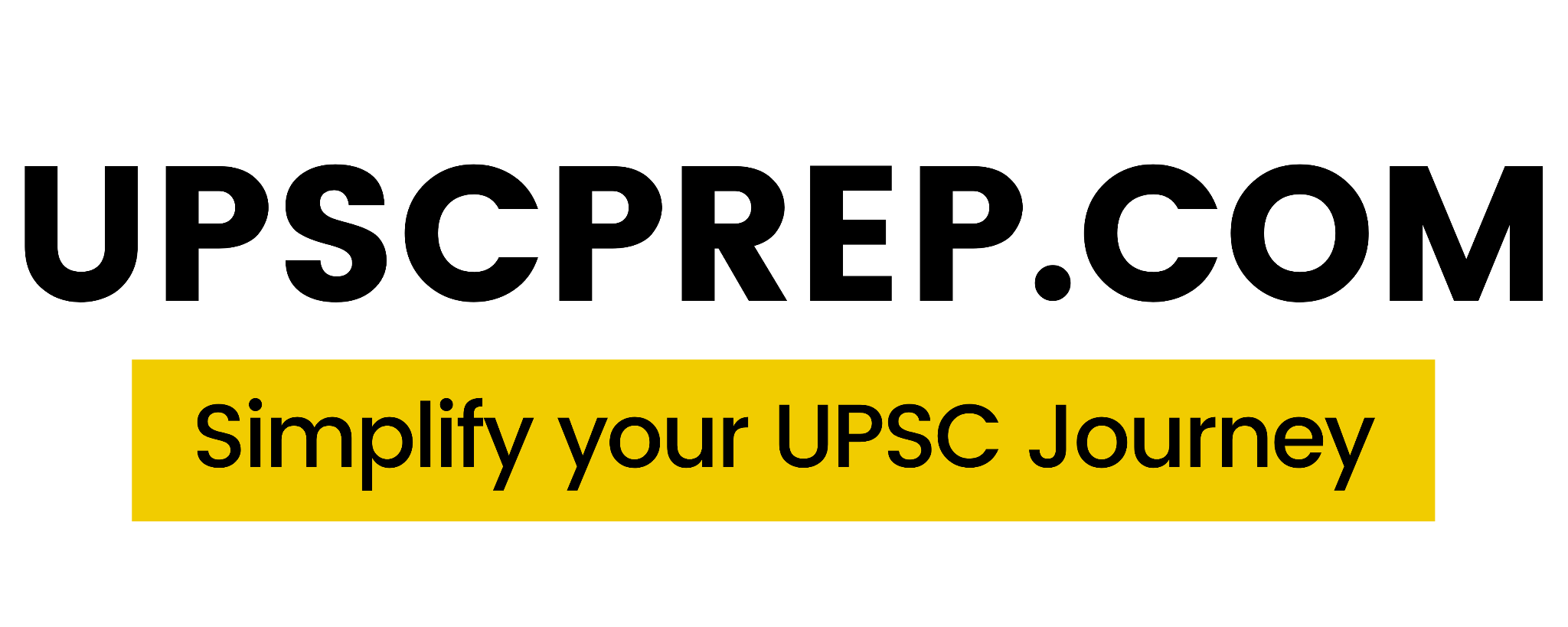 Prelims Daily MCQs07 Jan 2023General StudiesQ1. Consider the following statements with reference to the Kisan Rail project. It is a step to enable farmers to utilize the vast railway network to gain access to distant, bigger and more lucrative markets.There is no minimum limit on the quantity that can be booked, enabling small farmers to reach bigger and more distant markets.Which of the statement(s) given above is/are correct?1 only2 onlyBoth 1 and 2 Neither 1 nor 2Q2. With reference to the Horn of Africa, consider the following statements:The Horn of Africa denotes the region containing the countries of Sudan, Eritrea, and Somalia.It is a peninsula situated in the northeast of the African continent.Which of the statements given above is correct?1 only2 onlyBoth 1 and 2Neither 1 nor 2Q3. With reference to the National Mission on Monuments and Antiquities (NMMA), consider the following statements:The Archaeological Survey of India (ASI) is the nodal agency for  NMMA to implement various activities all over the country.It was launched in 2007 by the Ministry of Culture.The Minister of culture is the Chairperson of its monitoring committee. Which of the above statements is/are correct?2 and 3 only 1 only1 and 2 both1, 2 and 3Q4. Consider the following pairs:             Peaks                  StatesSonsogor:        Madhya PradeshParasnath:       JharkhandKalsubai:         MaharashtraWhich of the pairs given above are correctly matched?3 only1 and 2 only2 and 3 only.All of the aboveQ5. Consider the following statements with reference to International North-South Transport Corridor (INSTC):It links the Indian Ocean to the Caspian Sea via the Persian Gulf onwards into Russia and Northern Europe.It was established on 12th September 2000 in St. Petersburg by UAE, Russia and IndiaCurrently, it encompasses road and rail routes only.Which of the statements given above is/are correct?1 and 2 only1 only2 and 3 only1, 2 and 3Q6. Which among the following statements is/are not correct regarding Light Detection and Ranging?It was first used on a spacecraft during the Chandrayaan 1 Mission.It is basically a remote sensing method that uses light in the form of a pulsed laser to measure distances to the subject.A LiDAR sensor fires off beams of laser light and then measures how long it takes for the light to return to the sensorSelect the correct answer using the code given below: 2 and 3 only1 and 3 only1 only	1, 2 and 3Q7. With reference to the Pit vipers, consider the following statements:Russell’s Viper is the only venomous viper species found in India.Pit vipers are found in deserts and rainforests.Pit vipers produce live young and don’t lay eggs.Which of the statement(s) given above is/are correct?3 only2 only1 and 2 only2 and 3 onlyQ8. Consider the following statements with respect to the Trade Infrastructure for Export Scheme (TIES):The Ministry of External Affairs launched the Trade Infrastructure for Export Scheme (TIES) to boost exports.The Scheme provides financial assistance in the form of grant-in-aid to Government agencies for setting up export infrastructure.Which of the following statement(s) is/are correct?1 only2 onlyBoth 1 and 2Neither 1 nor 2Q9. Consider the following statements regarding Thorium:India’s thorium reserves make up 25 percent of the global reserves.Thorium alone can be directly used as nuclear fuel.Which of the statements given above is/are correct?1 only2 onlyBoth 1 and 2Neither 1 nor 2Q10. Consider the following statements about the Places of Worship (Special Provisions) Act 1991:The act provides for the maintenance of the religious character of any place of worship as it existed on the 26th day of January 1950.The Act allows the conversion of a place of worship of any religious denomination into a place of worship of a different segment of the same religious denomination.Which of the statement(s) given above is/are correct? 1 only2 onlyBoth 1 and 2 Neither 1 nor 2CSAT QuestionsQ11. In a class, 60% of the students are male and 32% of students fail the quarterly exam. If one third of the males failed, what fraction of females passed the quarterly exam?2/76/167/104/7Q12. How many zeros are at the end of the product 1*2*3*4………*19*20 ?10864Q13. My house is to the South of market and the post office is to the East of my house, which is as far away from the market as from the post office. I first go to the market and then start walking to the post office. Just when I am half way, I meet a friend and then we decide to walk back to the house. In which direction are we walking now?North-WestSouth-WestNorth-EastSouth-EastQ14. An 8-digit number 3452456B leaves remainder 0 when divided by 3. How many values of B are possible?2346Q15. A milkman adds 500 ml of water to each litre of milk he has in a container. He sells 30 litres of mixture from the container and adds 10 litres of milk in the remaining. The ratio of milk and water in the final mixture is 11:5. Find the initial quantity of milk in the container.100 litres120 litres150 litres180 litresAll the best!Visit/Follow us:Website: www.upscprep.comWeb portal: courses.upscprep.com Instagram: https://www.instagram.com/upscprepias/Twitter: https://twitter.com/UPSCprepIASTelegram: https://telegram.me/UPSCprepIASYoutube: https://www.youtube.com/c/abhijeety